Запрошуємо гарно провести час і подивитись мультфільм «Кролик Джоджо» о 21:00 год. на ж/м Молодіжний, вул. Мічуріна, 41.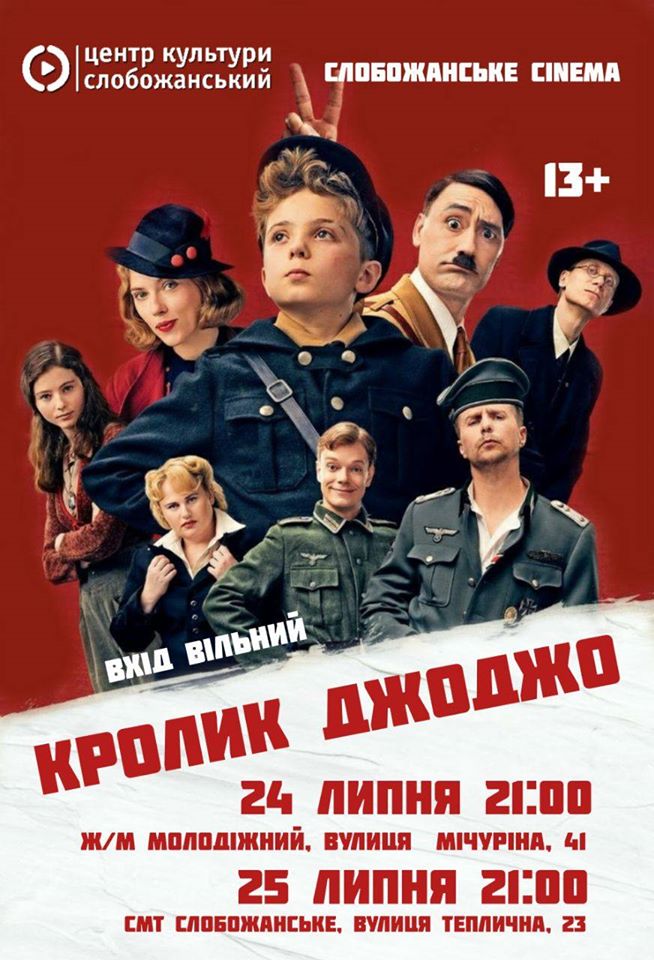 